Månedsbrev for oktober 2021Kjære foreldre!På Glimmer er vi opptatt av å sørge for at barn skal oppleve trygghet, tilhørighet og trivsel! Våre oppgaver er å bidra til at barna får en barndom preget av trivsel, vennskap og lek. Dette gjøres ved å gi dem den nødvendige støtten de trenger til enhver tid. Stavanger – barnehagen skal være en god leke – og læringsarena for alle barn.Vi tar utgangspunkt i hvert enkelt barn og bygger på barnets interesse og ser etter selvinitiativ til å ønske delta i lek med andre barn. Dette gjelder inne og ute. Inkludering i forhold til barnets forutsetning er viktig. Vi fremsnakker barnet og gjør mer av det barnet trives å leke med. Det kan være å sitte sammen med et annet barn på dissa eller vippa. Eller det kan være å få sitte bakpå taxi sykkel. Vi motiverer og stimulerer til gode samspills opplevelser!Vi ser det enkeltes barns behov, legger til rette for at de får individuell oppfølging som er tilpasset barnets behov. Vi vektlegger god struktur. Dette skaper forutsigbarhet, som er viktig for barna.Vi er til stede gjennom hverdagsaktiviteter gjennom å være varme, sensitive og stimulerende omsorgsfulle voksne. 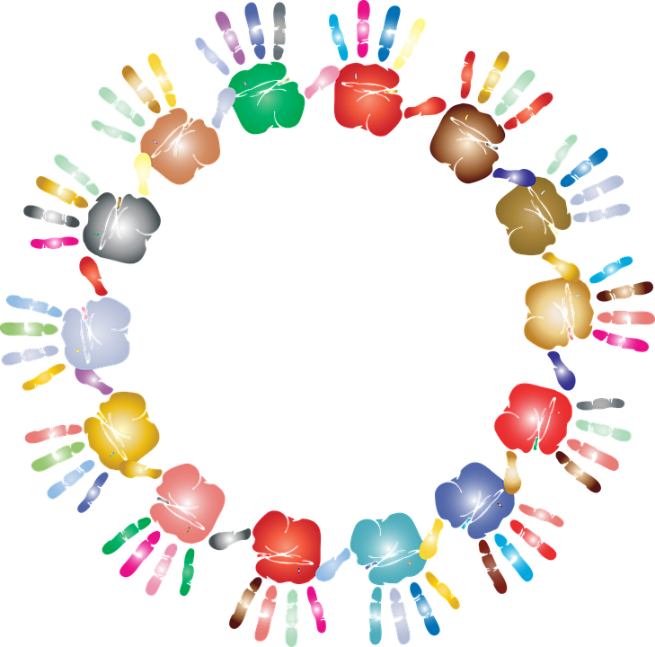 Når barna føler seg trygt og godt ivaretatt, så er dette et godt utgangspunkt for læring og mestring.            Hipp hurra – den 16. oktober har Linndara bursdag. 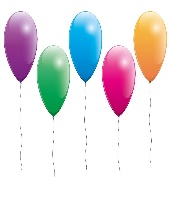                                                     Med hilsen                                Karen, Anne, Mette og Gunhild